Обзор изменений и разъяснений по Закону №44-ФЗ в августе 2022 годаФЕДЕРАЛЬНЫЕ ЗАКОНЫАдминистративный штраф за нарушения в сфере закупок
можно оплатить в размере 50 %Внесены поправки в КоАП РФ, предусматривающие, что если по итогам государственного контроля (надзора), муниципального контроля лицо привлечено к административной ответственности и ему назначен административный штраф, оплатить его можно в размере 50 %, при условии оплаты не позднее 20 дней со дня вынесения постановления.Указанное правило распространяется, в том числе, на правонарушения, совершенные при осуществлении государственных и муниципальных закупок (за исключением статьи 19.5 КоАП РФ).Если копия постановления поступила лицу по почте заказным письмом по истечении 20 дней, его могут восстановить по ходатайству привлекаемого к административной ответственности лица.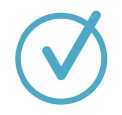 □ □□□ □ □□□ □ □□□Документ: Федеральный закон от 14 июля 2022 г. №290-ФЗ.Дата вступления в силу: 25 июля 2022 года.Дата публикации: 14.07.2022.Номер опубликования: 0001202207140070.http://publication.pravo.gov.ru/Document/View/0001202207140070.ПОДЗАКОННЫЕ НОРМАТИВНЫЕ АКТЫУтверждены типовые формы независимых гарантий,
предоставляемых участниками закупок по Закону №44-ФЗВнесены изменения в Постановление Правительства №1005 «О независимых гарантиях,
используемых для целей Федерального закона «О контрактной системе в сфере заку-
пок товаров, работ, услуг для обеспечения государственных и муниципальных нужд»:
утверждены типовые формы независимых гарантий.Документ: Постановление Правительства РФ от 09.08.2022 №1397.Дата вступления в силу: 01.10.2022 (за отдельными исключениями).Дата публикации: 10.08.2022.Номер опубликования: 0001202208100009.Ссылка: http://publication.pravo.gov.ru/Document/View/0001202208100009.Внесены поправки в ряд правительственных актов по вопросам
изменения строительных контрактовИзменения коснулись:Положения об организации и проведении государственной экспертизы проектнойдокументации и результатов инженерных изысканий (Постановление ПравительстваРФ от 05.03.2007 №145):Пункт 45.14. Положения дополнен случаем, когда проводится повторная государственная экспертиза проектной документации (в части проверки достоверности определения сметной стоимости). Речь идет о принятии заказчиками решения, предусмотренного пп. ж п. 1 Постановления Правительства от 16.04.2022 №680 в части изменения (увеличения) цены. Ранее перечисленные случаи касались только решений Правительства РФ, высших исполнительных органов власти субъекта РФ, местных администраций.Постановления Правительства РФ от 09.08.2021 №1315:Дополнен перечень заказчиков по Закону №44-ФЗ по строительным контрактам, при исполнении которых допускается изменение существенных условий в соответствии с пунктом 8 части 1 статьи 95 и частью 70 статьи 112 Закона №44-ФЗ. В число таких заказчиков вошли ФНС России и находящиеся в ее ведении организации, ФГБОУ «СПБГУ», ФГБОУ «Российская академия живописи, ваяния и зодчества Ильи Глазунова».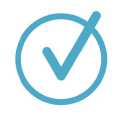 □ □□□ □ □□□ □ □□□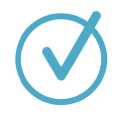 Постановления Правительства РФ от 16.04.2022 №680:• Пункт 1 Постановления дополнен случаем, когда допускается изменение строительного контракта в 2022 году в результате независящих от сторон обстоятельств. Речь идет о случае, когда изменение (увеличение) цены контракта без изменения объемов и (или) видов выполняемых работ производится в связи с увеличением цен на строительные ресурсы, в порядке, установленном Постановлением №1315. При этом оговаривается, что положения абзаца второго пп. в п. 2 Постановления №1315 (об ограничении возможности изменения срока и(или) цены контракта не более чем на 30 %) к такому случаю не применяются.□ □□□ □ □□□ □ □□□Документ: Постановление Правительства РФ от 28.07.2022 №1344.Дата вступления в силу: 2 августа 2022 года.Дата публикации: 02.08.2022.Номер опубликования: 0001202208020016.Ссылка: http://publication.pravo.gov.ru/Document/View/0001202208020016.С 5 августа Минфин России наделен новыми полномочиями
в области госзакупокМинфин России теперь дополнительно осуществляет полномочия по:ведению перечня банков, предусмотренного ч. 1.5 ст. 45 Закона №44-ФЗ, и его размещению на официальном сайте министерства;ведению перечня фондов содействия кредитованию, являющихся участниками национальной гарантийной системы поддержки малого и среднего предпринимательства, предусмотренного ч. 1.7 ст. 45 Закона №44-ФЗ, и его размещению на официальном сайте министерства.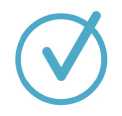 Признаны утратившими силу пункты 5.2.29.4 и 5.2.29.5 Положения о Минфине России, которые наделяли регулятора полномочиями принимать порядок согласования применения закрытых способов определения поставщиков (подрядчиков, исполнителей), а также порядок согласования возможности заключения контракта с единственным поставщиком (подрядчиком, исполнителем).□ □□□ □ □□□ □ □□□Документ: Постановление Правительства РФ от 28.07.2022 №1338.Дата вступления в силу: 5 августа 2022 года.Дата публикации: 28.07.2022.Номер опубликования: 0001202207280031.Ссылка: http://publication.pravo.gov.ru/Document/View/0001202207280031.Для оценки соответствия материалов, используемых
в гособоронзаказе, будет назначена отраслевая
головная организацияОпределять и привлекать такую организацию будет Минпромторг по согласованию с Минобороны.Внесены изменения в Положение об особенностях оценки соответствия оборонной продукции (работ, услуг), поставляемой по гособоронзаказу, процессов проектирования (включая изыскания), производства, строительства, монтажа, наладки, эксплуатации, хранения, перевозки, реализации, утилизации и захоронения.Документ предусматривает, что Минпромторг для оценки соответствия материалов, используемых при изготовлении, эксплуатации и ремонте оборонной продукции, в форме приемки (государственной приемки), включая оценку соответствия процессов производства, хранения и транспортирования материалов для изделий оборонной продукции обязательным требованиям, а также для проведения испытаний определяет и привлекает отраслевую головную организацию по материалам, утверждает положение о ней, порядок и критерии ее отбора.Указанная организация должна иметь статус государственного научного центра РФ.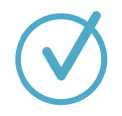 □ □□□ □ □□□ □ □□□Документ: Постановление Правительства РФ от 28 июля 2022 г. №1341.Дата вступления в силу: 5 августа 2022 года.Дата публикации: 28.07.2022.Номер опубликования: 0001202207280012.Ссылка: http://publication.pravo.gov.ru/Document/View/0001202207280012.Утверждены правила осуществления в 2022 году банковского
сопровождения при казначейском сопровождении средствУтвержден порядок осуществления в 2022 г. обособленного банковского сопровождения средств, подлежащих казначейскому сопровождению (за исключением расширенного). Документом установлено, что банки осуществляют обособленное банковское сопровождение средств, предоставляемых юридическим лицам и индивидуальным предпринимателям на основании контрактов (договоров) о поставке товаров (выполнении работ, оказании услуг), заключаемых в рамках исполнения:госконтрактов;контрактов (договоров), заключаемых организациями - получателями средств из федерального бюджета на основании соглашений о субсидиях (кроме бюджетных и автономных учреждений), договоров о бюджетных инвестициях, контрактов (договоров), заключаемых юрлицами, получающими средства на основании договоров о предоставлении взносов в уставные капиталы (вкладов в имущество) юрлиц (их дочерних обществ), источником финансового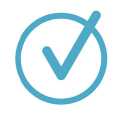 обеспечения исполнения которых являются указанные субсидии и бюджетные инвестиции.Обособленное сопровождение осуществляет банк, включенный в перечень банков, чьи гарантии принимаются в целях налогообложения. Процедура сопровождения осуществляется без взимания платы.Документ устанавливает также, какие условия включаются в госконтракты, контракты, договоры, соглашения при обособленном банковском сопровождении.Решение об обособленном банковском сопровождении принимает Правительство РФ. Операции с целевыми средствами должны совершаться на отдельном счете. Установлены особенности использования такого счета, а также правила информационного взаимодействия между банком и Федеральным казначейством.□ □□□ □ □□□ □ □□□Документ: Постановление Правительства РФ от 02.08.2022 №1368.Дата вступления в силу: 11 августа 2022 года.Дата публикации: 03.08.2022.Номер опубликования: 0001202208030004.Ссылка: http://publication.pravo.gov.ru/Document/View/0001202208030004.Утверждены требования к исполнителям офсетных контрактовВ перечень госзакупок, для участников которых устанавливаются дополнительные требования, добавлены офсетные контракты, а также предусмотрен перечень требований к участникам таких закупок.Участник закупки по офсетному контракту должен соответствовать одному из трех требований:опыт исполнения контракта по Закону №44-ФЗ или договора по 223-ФЗ;сумма выручки за последние пять лет, предшествующих году начала осуществления закупки, составляет не менее 10 % от начальной (максимальной) цены контракта;объем завершенных капитальных вложений за этот же период составляет не менее 10 % минимального объема инвестиций, подлежащих вложению участником закупки по офсетному контракту.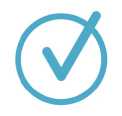 □ □□□ □ □□□ □ □□□Документ: Постановление Правительства РФ от 05.08.2022 №1391.Дата вступления в силу: 16 августа 2022 года.Дата публикации: 08.08.2022.Номер опубликования: 0001202208080043.Ссылка: http://publication.pravo.gov.ru/Document/View/0001202208080043.Внесены изменения в правительственные акты в части закупок
по офсетным контрактамИзменения внесены в Постановления Правительства РФ от 22.12.2016 №1441,
от 28.12.2016 №1522, от 27.02.2017 №231, от 30.09.2019 №1279: положения указанных
актов дополнены ссылками на офсетные контракты.Признаны утратившими силу:Постановление Правительства РФ от 12.11.2016 №1166;Пункт 4 изменений, которые вносятся в акты Правительства Российской Федерации по вопросам осуществления закупок товаров, работ, услуг для обеспечения государственных и муниципальных нужд, утвержденных Постановлением Правительства РФ от 01.12.2021 №2151.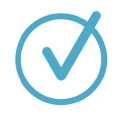 □ □□□ □ □□□ □ □□□Документ: Постановление Правительства РФ от 18.08.2022 №1440.Дата вступления в силу: 27 августа 2022 года.Дата публикации: 19.08.2022.Номер опубликования: 0001202208190035.Ссылка: http://publication.pravo.gov.ru/Document/View/0001202208190035.Утверждены типовые условия контрактов на регулярные
перевозки пассажиров по регулируемым тарифамТиповые условия содержат положения об обязанностях заказчика и подрядчика при
исполнении контракта, о приемке и оплате фактически выполненных работ, об ответ-
ственности заказчика и подрядчика за нарушение контракта.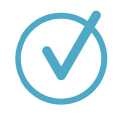 □ □□□ □ □□□ □ □□□Документ: Постановление Правительства РФ от 19.08.2022 №1445.Дата вступления в силу: с 31 августа 2022 года.Дата публикации: 23.08.2022.Номер опубликования: 0001202208230028.Ссылка: http://publication.pravo.gov.ru/Document/View/0001202208230028.Ссылка: http://publication.pravo.gov.ru/Document/View/0001202208250043.Установлен новый порядок определения затрат, включаемых
в цену продукции, закупаемой в рамках гособоронзаказаМинпромторг изменил правила подтверждения обоснованности расходов на создание
запаса сырья для продукции с длительным технологическим циклом производства, за-
купаемой по гособоронзаказу.Исключены положения о том, что запас формируется исполнителем за счет собствен-
ных средств и определяется до заключения контракта.Фактические расходы, связанные с формированием запаса, теперь должны фор-
мироваться в соответствии с порядком, утвержденным приказом Минпромторга
от 08.02.2019 г. №334.□ □□□ □ □□□ □ □□□Документ: Приказ Министерства промышленности и торговли Российской
Федерации от 27 июня 2022 г. №2664.Дата вступления в силу: 8 августа 2022 года.Дата публикации: 28.07.2022.Номер опубликования: 0001202207280032.Ссылка: http://publication.pravo.gov.ru/Document/View/0001202207280032.Введены дополнительные обязанности для заказчиков, работающих на Портале поставщиков Москвы, по проведению закупок у единственного поставщикаСоответствующие изменения внесены в Постановление Правительства Москвы от 19 июля 2019 г. №899-ПП «О системе закупок города Москвы».Теперь с использованием Портала подлежат проведению закупки товаров на сумму от 600 тыс. рублей до 5 млн. рублей, работ и услуг - на сумму от 600 тыс. рублей до 3 млн. рублей.Ранее в Постановлении №899-ПП речь шла только о закупках малого объема, а также о закупках по основаниям, предусмотренным пунктами 6 и 9 части 1 статьи 93 Закона №44 ФЗ.Документом предусмотрено, что такие закупки осуществляются путем проведения котировочных сессий в пределах совокупного годового объема закупок, предусмотренного пунктами 4 и 5 части 1 статьи 93 Закона о контрактной системе.Документ: Постановление Правительства Москвы от 24.06.2022 №1191-
ПП.□ □□□□ □□□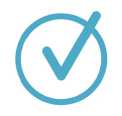 Дата вступления в силу: 1 августа 2022 года.Дата публикации: 27.06.2022.Ссылка: https://www.mos.ru/authority/documents/doc/49056220/.ОФИЦИАЛЬНЫЕ РАЗЪЯСНЕНИЯ РЕГУЛЯТОРОВРазъяснены вопросы госзакупок ветеринарных лекарств,
зарегистрированных в других государствах-членах ЕАЭСФАС России разъяснила, что при проведении государственными и муниципальными заказчиками закупок лекарственных препаратов для ветеринарного применения в соответствии с положениями Закона №44-ФЗ не допускается отклонение участника закупки при предоставлении в составе заявки документа, подтверждающего факт регистрации ветеринарного препарата (сертификат соответствия), выданного уполномоченным органом государства-члена ЕАЭС.Уполномоченный орган в определенных случаях может запретить обращение на территории своего государства ветеринарного лекарственного препарата, зарегистрированного в соответствии с законодательством другого государства-члена ЕАЭС.Информация о временно приостановленных в обращении на территории РФ лекарственных препаратах для ветеринарного применения, зарегистрированных на территории государств-членов ЕАЭС, публикуется Россельхознадзором на его официальном сайте.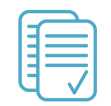 Документ: Письмо ФАС России от 28.07.2022 №МШ/71707/22.Ссылка: http://www.consultant.ru/document/cons_doc_LAW_423106/.Минфин разъяснил порядок подтверждения происхождения
радиоэлектронной продукции при закупке по Закону №44-ФЗВ своем письме ведомство напомнило, что Приказом Минфина России от 4 июня 2018 г.
№126н установлены условия допуска к закупкам иностранных товаров, а постановле-
нием Правительства Российской Федерации от 10 июля 2019 г. №878 утвержден пере-
чень радиоэлектронной продукции, происходящей из иностранных государств, в отно-
шении которой устанавливаются ограничения по закупкам.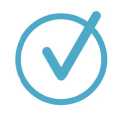 Заказчик отклоняет все заявки, содержащие предложения о поставке продукции (за исключением государств ЕАЭС), при условии, что на участие в закупке подана 1 (или более) заявка, удовлетворяющая требованиям извещения, документации о закупке и содержащая предложение о поставке продукции, страной происхождения которой являются только государства ЕАЭС.Если при осуществлении закупки товара установлены ограничения, предусмотренные Постановлением №878, а также условия допуска, установленные Приказом №126н, для подтверждения соответствия товара условиям, предусмотренным Постановлением №878, участнику закупки необходимо:предоставить номер реестровой записи из единого реестра российской радиоэлектронной продукции или евразийского реестра промышленных товаров;предоставить информацию о совокупном количестве баллов за выполнение технологических операций (условий) на территории РФ, государства-члена ЕАЭС, либо копию сертификата по форме СТ-1;для подтверждения страны происхождения товара, указанного в приложениях к Приказу №126н, указать (декларировать) в заявке наименование страны происхождения товара.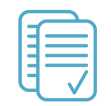 Документ: Письмо Минфина России от 15 июля 2022 г. №24-06-06/68443.Ссылка: https://base.garant.ru/405157107/.Разъяснен порядок формирования протоколов по результатам
госзакупокМинфин разъяснил, что по результатам проведения электронной процедуры по Закону
№44-ФЗ заказчик формирует протокол подведения итогов определения поставщика
(подрядчика, исполнителя) посредством электронной площадки.При этом, помимо такого протокола, в рамках проведения:электронного конкурса - заказчик формирует протоколы рассмотрения и оцен-
ки частей заявок на участие в закупке, а оператор электронной площадки - про-
токол подачи предложений о цене контракта либо о сумме цен единиц товара,
работы, услуги;электронного аукциона - оператор электронной площадки формирует протокол
подачи ценовых предложений.Сроки формирования и подписания соответствующих протоколов установлены Зако-
ном №44-ФЗ. При этом возможность отмены или изменения заказчиком указанных
протоколов не предусмотрена.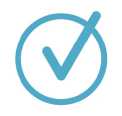 Документ: Письмо Минфина России от 9 июня 2022 г. №24-07-07/54924.Ссылка: https://base.garant.ru/405172595/.Минпромторг и ФАС России подготовили совместное
разъяснение о применении запрета на допуск товаров
иностранного происхожденияРазъяснения коснулись правил применения Постановления Правительства Российской Федерации от 30.04.2020 №616 в части описания объекта закупки.В документе отмечается, что заказчики вправе не применять запреты, предусмотренные Постановлением Правительства РФ от 30.04.2020 №616, при наличии разрешения на закупку товара, происходящего из иностранного государства.Заявка на закупку происходящего из иностранного государства промышленного товара по обращению государственных заказчиков, муниципальных заказчиков или иных юридических лиц, указанных в ст. 15 Закона №44-ФЗ, должна содержать сведения, в том числе о технических характеристиках закупаемого товара, касающиеся функционального назначения или перечня выполняемых функций, области применения, качественных характеристик оборудования.Напомним, что рассматривает такие заявки и выдает соответствующие разрешения Минпромторг в порядке, установленном Приказом ведомства от 29.05.2020 №1755.Копия заявки, на основании которой выдано разрешение на закупку происходящего из иностранного государства промышленного товара, является неотъемлемой частью выданного разрешения.При этом установление заказчиком дополнительных характеристик товара, касающихся функционального назначения или перечня выполняемых функций, области применения, качественных характеристик оборудования и не содержащихся в разрешении, не допускается.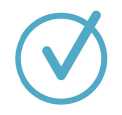 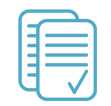 Документ: Письмо Минпромторга России №УА-77839/12, ФАС России
№ПИ/76184/22 от 12.08.2022.Ссылка: http://www.consultant.ru/document/cons_doc_LAW_425156/.ФАС России дала разъяснения по вопросу
об административной ответственности за нарушения
в сфере госзакупокРассмотрев обращение об инициировании внесения изменений в КоАП РФ, направлен-
ных на разграничение ответственности между субъектами контроля в рамках передан-
ных им полномочий, ведомство разъяснило следующее.Исключение из Закона №44-ФЗ понятия «документация о закупке» при проведении открытых конкурентных способов не свидетельствует об отсутствии состава административного правонарушения в действиях субъектов контроля, поскольку сведения, подлежащие указанию в документации о закупке, по новой редакции Закона №44-ФЗ должны отражаться в извещении о проведении закупки и прилагаемых к нему документах.Должностные лица, нарушившие требования законодательства о контрактной системе при размещении извещения и документов, предусмотренных ст. 42 Закона №44-ФЗ, подлежат привлечению к ответственности на основании ч. 1.4 ст. 7.30 КоАП РФ. Такими лицами могут являться должностные лица заказчика, на которых непосредственно внутренними локальными актами возложена обязанность составлять извещения и документы по закупке, либо в ином порядке, предусмотренном заказчиком.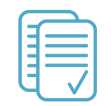 Документ: Письмо ФАС России от 29.07.2022 №ПИ/71869/22.Ссылка: http://www.consultant.ru/document/cons_doc_LAW_424999/.